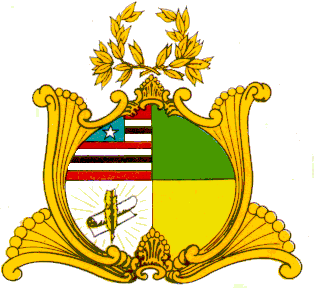 ESTADO DO MARANHÃOASSEMBLEIA LEGISLATIVA GABINETE DO DEPUTADO ESTADUAL DR. YGLÉSIOPROJETO DE RESOLUÇÃO LEGISLATIVA Nº         /2020CONCEDE O TÍTULO DE CIDADÃO MARANHENSE AO EMPRESÁRIO YURY BRUNO ALENCAR ARAÚJO, NATURAL DA CIDADE DO JUAZEIRO DO NORTE, ESTADO DO CEARÁ.Art. 1º - É concedido o Título de Cidadão Maranhense ao empresário, Yury Bruno Alencar Araújo, natural da cidade do Juazeiro do Norte, Estado do Ceará.  Art. 2º - Esta Resolução Legislativa entra em vigor na data de sua publicação.  Assembleia Legislativa do Estado do Maranhão, 14 de fevereiro de 2020.DR. YGLÉSIODEPUTADO ESTADUALJUSTIFICATIVAO Regimento Interno em seu art. 138, V, alínea “h”, estabelece normas para a concessão do título de Cidadão Maranhense, a pessoa que tenha prestado relevantes serviços à população maranhense. Dessa forma, apresentamos o nome do Ilustre empresário, Yury Bruno Alencar Araújo, que presta serviços relevantes aos maranhenses. A seguir, a trajetória profissional do empresário:Um dos filhos do casal Ebert Giuliani Augusto de Araújo e Marcia Maria Alencar Araújo, o empresário Yury Bruno Alencar Araújo, mais conhecido por ‘Yury do Paredão’, tem 31 anos, nasceu em Juazeiro do Norte, no Ceará e é noivo da acadêmica em Direito, Jennifer Rebonatto Ribeiro, com quem tem um filho, o João Lucca Rebonatto Araújo. O filho caçula é maranhense. Além de João Lucca, também é pai de Nicolly Duarte Soares Araújo.No ano de 2008, Yury inicia sua trajetória como empresário musical com grandes parcerias em casas de shows no município cearense, estendendo seu empreendimento para locação de geradores e a fundação da primeira casa de shows "Texas".Nesse período, o empresário cearense fundou a Yury Paredão Entretenimento e passou a gerenciar três cantores com grandes influências no mercado musical: Jonas Esticado, Giullian Monte e Thales Lessa. Considerado como o maior empreendedor da região do Cariri no setor do entretenimento, fundou a casa Villa Mix, única no Norte e Nordeste. O empresário também produz shows naquela região, como os de Wesley Safadão, Jorge e Matheus; Henrique e Juliano; Marilia Mendonça, Xand Aviões, entre outros.Em 2015, Yury expandiu os negócios e resolve apostar no mercado do entretenimento no Maranhão. Desde então, coloca o estado natal de sua noiva e do seu filho, na rota dos grandes shows, gerando com isso, emprego e renda para muitos país e mães de família.Um dos maiores nomes da nova geração da música, Jonas Esticado, um dos integrantes da empresa comandada pelo empresário Yury Bruno, coleciona números gigantescos: são mais de 197 milhões de visualizações e 818.000 inscritos no YouTube; 2,1 milhões de seguidores no Instagram; e mais de 1 milhão de ouvintes mensais no Spotify.O cantor também é destaque pelas parcerias musicais com grandes nomes da música como Jorge Barcellos, Dorgival Dantas e Felipe Araújo. Ele também assina a label “Jonas Intense”, festa que passeia pelas principais cidades do Nordeste levando um show exclusivo dele e reunindo um line up recheado de grandes atrações nacionais. Além de Jonas Esticado, Yury também está à frente da carreira do cantor Thales Lessa.Ante o exposto, solicitamos aos nobres pares a aprovação desta matériaDR. YGLÉSIODEPUTADO ESTADUAL